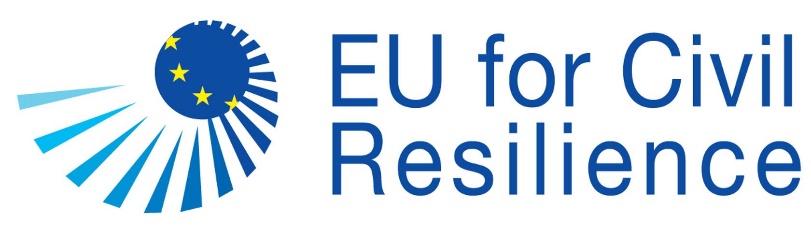 Механизам за граѓанска отпорност на ЕУПовик за директна поддршка на граѓанското општествоРеферентен број: IPA/2019/413-168/EUCRMЗАБЕЛЕШКА: Ве молиме користете го фонтот Arial 10 и проред од едeн ред при пополнување на формуларот за апликација.ОСНОВНИ ИНФОРМАЦИИИнформации за апликантотЛИЦЕ ЗА КОНТАКТ (Одговорете само доколку е соодветно) Други организации и/или поединци може да бидат вклучени во акцијата како партнери. Таквите партнери имаат реална улога во акцијата, но може да не добијат поддршка/надомест освен за дневни надоместоци и патни трошоци. Ако ја спроведувате акцијата во партнерство со други, ве молиме пополнете ја следната табела за да обезбедите информации за вашите партнери: РЕЛЕВАНТНОСТ НА АКЦИЈАТАВе молиме јасно наведете која од главните пет цели на овој повик сте ја избрале и објаснете ја нејзината релевантност. Во случај акцијата да е поврзана и со други цели на овој повик, ве молиме наведете и објаснете.ДЕТАЛИ ЗА АКТИВНОСТАВажна забелешка: Применете го ПЗП при осмислување на акцијата. Предложената акција мора да биде од јавен интерес.Анекс А.1: Индикативен акциски план за спроведување на акцијата Забелешка: Апликантите не треба да наведат конкретен датум за почнување на спроведувањето на акцијата, туку едноставно да се повикуваат на „месец 1“, „месец 2“ итн. Ве молиме додадете редови/колони по потреба. Обоените полиња се само примери.Анекс А.2 – Тематски полињаАнекс А.3 – Список за проверка(го пополнува апликантот само за целите на самонасочување)Анекс А: ФОРМУЛАР ЗА АПЛИКАЦИЈА Име на апликантот: Наслов на предложената акција:Број на барање(само за потребите на МГО)Резиме на Акцијата(Ве молиме наведете кратко резиме на вашата Акција – максимум 500 зборови)Главна цел на Акцијата(Од петте цели наведени во Насоките за апликантите, за која главна цел вашата акција е релевантна?)Вкупно времетраење на Акцијата (Минималното времетраење е 3 месеци. Сами одлучувате за времетраењето на акцијата, имајќи предвид дека акцијата мора да биде завршена до 31 август 2023. Акцијата треба да започне најдоцна еден месец по одобрувањето и потпишувањето на Договорот.)Тематско поле на Акцијата – главното поле  Ве молиме погледнете го Анексот А.2 и наведете го главното поле на предложената акцијаТематско поле на Акцијата – дополнителни тематски полиња, доколку е применливо  Ве молиме погледнете го Анексот А.2 и наведете дополнителни полиња на работаРегион(и) во кои ќе се спроведе АкцијатаСевероисточен                          5. СкопскиИсточен                                      6. ПолошкиЈугоисточен                               7. ПелагонискиВардарски                                  8. ЈугозападенОпштина(и) во која/кои ќе се спроведува Акцијата Вкупен буџет побаран за Акцијата       ……………………………. Евра.Име на граѓанската организација (ГО)Адреса Име на законскиот застапник Регион и општина каде што е регистрирана ГОПравен статус  а) Здружениеб) ФондацијаВкупен приход на ГО во минатата година ЕУР ……………Област на работа (Видете Анекс А.2)Година на основање на ГО Е-пошта  Телефонски број за контакт Веб страница и профили на социјалните мрежи(доколку има)Веб страница, Фејсбук, Инстаграм, Твитер, Јутјуб канал, друго Име и презиме   Е-пошта Телефонски број за контактИме на ГО/активистот/неформалната група(и)Адреса Е-пошта Телефон Регион/општина Главни цели ОбјаснувањеОвозможување на граѓанските организации да креираат и имплементираат закони и политики, како и зајакнување на улогата на застапување и надзор.Зајакнување на граѓанските организации за подобрување на секторското вмрежување, дијалогот и соработката со јавните институции (централни и локални) и бизнис заедницата.Поддршка на ГО во промовирање и унапредување на демократијата и човековите права со акции засновани на права.Подобрување на видливоста на работата на ГО и зајакнување на нивната комуникација со нивните конституенти и секторски чинители.Поттикнување на вмрежување и размена на добри практики меѓу ГО во земјата и со ГО базирани во земјите на ИПА/ЕУ (создавање граѓански иницијативи и платформи и/или учество во европски чадор-организации за структурна соработка). 1Која е потребата од акцијата? На кои потреби/ ограничувања/ предизвици се однесува акцијата?Ве молиме овде објаснете го проблемот/прашањето што вашата предложена акција се обидува да го реши, и наведете ги релевантните информации. Наведете каква било конкретна анализа/студија спроведена за поддршка на идентификуваниот предизвик/проблем. 2Кои се целните групи и крајните корисници на предложената акција?Опишете ги клучните групи на засегнати страни. Кој ќе биде директно вклучен во спроведените активности (целни групи) и кој ќе има корист од резултатите од акцијата (крајни корисници)? Одредете ги потребите и ограничувањата на секоја од целните групи и крајните корисници. Како акцијата ќе придонесе за подобрување на нивната состојба? Како целните групи ќе бидат вклучени во спроведувањето на акцијата? Дали тие биле консултирани за време на осмислување на акцијата? Ве молиме наведете ги сите целни групи и корисници со приближни бројки. Ве молиме наведете дали акцијата придонесува за обесправените/ранливите групи и/или региони. 3Која е целта(ите) на предложената акција?Ве молиме опишете ги намерите/целите на вашата акција, т.е. што сакате да постигнете со оваа акција. Објаснете како намерата/цел се поврзува со тематската област во која ќе работите (Анекс А.2). 4Кои активности ги планирате за постигнување на избраната цел(и) и резултати (вклучувајќи ги и аутпутите)? Дали акцискиот план за спроведување на акцијата е јасен и остварлив? Дали временската рамка е реална?Ве молиме овде наведете ги планираните активности за спроведување на акцијата со кратко објаснување за секоја активност. Дадете временска рамка и кој ќе ги спроведува активностите во Индикативниот акциски план за спроведување на акцијата (Анекс А.1)Осигурете се дека активностите се остварливи и конзистентни во однос на очекуваните резултати (вклучувајќи ја и временската рамка).5Кои се очекуваните исходи/ резултати, како и влијанието на предложената акција? Како ќе го измерите постигнувањето на овие исходи/резултати?Наведете и објаснете детали за исходите/резултатите од акцијата за која барате поддршка. Дали исходите/ резултатите се реални?Исто така, ве молиме наведете информации како акцијата ќе влијание врз и/или ќе придонесе за развојот на тематската област на акцијата и/или развојот на граѓанското општество во регионот(ите)/општината(и) каде што треба да се спроведат активностите.Ве молиме наведете ги индикаторите за мерење на исходите/резултатите.6Како акцијата ќе биде одржлива по завршувањето?Објаснете како акцијата ќе биде одржлива по завршувањето. Ова може да вклучува неопходни дополнителни активности, вградени стратегии, сопственост, план за комуникација итн.7Образложение за набавка на мала опрема Во случај на набавка на опрема, наведете детално образложение зошто таа е потребна, како ќе се користи, од кого се набавува, што треба да се постигне со неа итн.Важна забелешка: Наведете информации за користењето на опремата по спроведувањето на акцијата, т.е. пренос на сопственоста.8 Образложение за специфична тематска експертиза и/или законодавна експертиза Во случај на специфична тематска експертиза и/или законодавна експертиза потребна за вашите активности/поврзани тематски области, ве молиме да дадете јасно објаснување зошто е потребна оваа експертиза, како ќе се испорача/користи итн.9Дали ви треба друга поддршка освен техничка и/или материјална поддршка за спроведување на вашата предложена акција? 10Елементи на акцијата со додадена вредност Објаснете како планирате да ги вклучите следните додадени вредности во вашата акција: Вклучување на обесправени/ранливи групи и/или луѓе од оддалечени подрачја; размена на најдобри практики и знаења; вклучување на родовата еднаквост, заштита на животната средина и младите во предложената акција. Активност Месец 1234567891011Тело за спроведување ПримерпримерПримерАктивност 1 (наслов)АпликантАктивност 2 (наслов)Апликант, партнериАктивност 3 (наслов)Тематски експертитн.Овозможувачка средина за граѓанско општество 15. Борба против семејното насилство Владеење на правото и добро управување (вклучувајќи борба против корупцијата)16. Земјоделство и рурален развој Човекови права и демократија 17. Економски развој и отворање нови работни места Транспарентност и отчетност 18. Социјални права и социјална вклученостИнтеграција во ЕУ 19. Социјално претприемништво Животна средина и климатски промени 20. Урбана отпорност и право на град Слобода на изразување 21. Образование Меѓуетничките односи и заштитата на малцинствата 22. Здравствена заштита Права на лицата со посебни потреби 23. Права на животните ЛГБТКИ права 24. Уметност, култура и културно наследство Волонтерство 25. Спорт Правата на жените и родовата еднаквост 26. Информации и дигитализација Правата на децата 27. Друго – Ве молиме наведете Правата на постарите лица Наслов на предложената Акција:Наслов на предложената Акција:Наслов на предложената Акција:Наслов на предложената Акција:Пред да го поднесете Формуларот за апликација, проверете дали секој од подолу наведените критериумите е целосно исполнет Пред да го поднесете Формуларот за апликација, проверете дали секој од подолу наведените критериумите е целосно исполнет Пред да го поднесете Формуларот за апликација, проверете дали секој од подолу наведените критериумите е целосно исполнет ДаНе1Инструкциите за пополнување на Формуларот за апликација се испочитувани.2Формуларот за апликација се пополнува на компјутер на англиски јазик.3Апликантот ги исполнува сите критериуми за подобност наведени во делот 2.1 од Насоките за апликантите (здружение/фондација основана во Република Северна Македонија во согласност со Законот за здруженија и фондации, со годишен приход до 50.000 евра во последната година )4Акцијата ќе се спроведе во Република Северна Македонија 5Времетраењето на акцијата е еднакво или подолго од минималното дозволено во делот 2.2 од Насоките (времетраење од минимум 3 месеци)6Максималниот период за спроведување на акцијата е до 31 август 2023. 7Акцијата е од јавен интерес и при нејзино осмислување користен е пристапот заснован на права 8Акцијата јасно се однесува на најмалку една од петте главни цели наведени во делот 2.2 од Насоките за апликантите 9Бараниот износ е еднаков или помал од максимално дозволениот во делот 1 (максимум 20.000 евра)10Буџетот е приложен, урамнотежен, претставен во бараниот формат и искажан во евра. 11Изготвено е образложение на Буџетот за акцијата.  12Износот на алоцирани средства за набавка на мала опрема не надминува 15% од вкупниот буџет.13Износот за надоместоци на акцискиот тим не надминува 20% од вкупниот буџет. 